TRIVIS - Střední škola veřejnoprávní a Vyšší odborná škola prevence kriminality 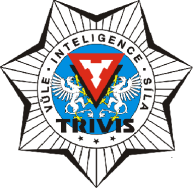 a krizového řízení Praha, s. r. o.Hovorčovická 1281/11 182 00  Praha 8 - Kobylisy OR  vedený Městským soudem v Praze, oddíl C, vložka 50353Telefon a fax: 283 911 561          E-mail : vos@seznam.cz                IČO 25 10 91 38                      ORGANIZACE ŠKOLNÍHO ROKU 2023/2023 pro VOŠ                    pro letní období od 1. února 2023 do 31. srpna 2023Obecné informace:Školní rok začíná 1. září a končí 31. srpna následujícího kalendářního roku. Školní rok se člení na dvě období. Zimní období trvá od 1. září do 31. ledna, letní období trvá od 1. února do 31. srpna. (§ 96 odst. 1, zákona č. 561/2004 Sb., školský zákon, ve znění pozdějších změn a doplňků).1.) Školní výuka pro denní formu vzdělávání       -    dle akreditovaného vzdělávacího programu je výuka pětidenní pro studenty denního                 studialetní období začíná dne 1. 2. 2023 a končí  30.6.2023     Přípravný týden1. AV,  2.AV, 2.CV , 3AVA , 3.AVA                                                         08. 5. – 14.5. 2023v přípravném týdnu je možné konat zápočty, klasifikované zápočty a zkoušky pouzeu studentů s nadprůměrnými studijními výsledkyv přípravném týdnu lze realizovat výuku, která nebyla z organizačních důvodů ukončena v řádném výukovém obdobíZkouškové období1. AV, 2AV, 2 CV,   	                                                                                    15. 5. – 11.6.2023                                                                                                                           26.6.- 30.6.20233. AV, 3.CV	        15.5. -  11.6. 2023Odborná praxe1. AV, 2. AV, 2.CV     			                                                  12.6.– 25.6.2023odevzdání zprávy a hodnocení z odborné praxe                                       do 30.6 2023nahlášení odborné praxe					                  do 30. 4. 2023Kontrola výkazů o studiu1. AV, 2AV , 2CV                                                   1. 2. 2023 - 28. 2. 2023 (za zimní semestr)                                                                                                 do 30.6.2023 (za letní semestr)3AV , 3AVA                                                             1. 2. 2023 - 28. 2. 2023 (za zimní semestr)                                                                                                  do 12. 6. 2023  (za letní semestr)- v případě nesplnění požadavků klasifikace za letní semestr, je student povinen zažádat 
         o odložení klasifikace do 30. 6. 2023Uzavření klasifikace pro všechny ročníky denního studia s odloženou klasifikací  za školní rok 2022/2023 je do 30. 9. 2023Zpracování zadání absolventských pracíodevzdání absolventské práce		  		                        14. 4. 2023vypracování posudků	      		        		     	                   do 15. 5. 2023vyzvednutí posudků                                                                        od 16.5. - 30.5.2023Absolutorium3. AV, 3.CV                                                                   - odevzdání Výkazů o studiu a Přihlášky k absolutoriu                  12. 6. 2023 – 12:00hod      - absolventská zkouška s obhajobou absolventské práce	  19. 6. 2023 – 23. 6. 2023      - slavnostní předání absolventských diplomů			    27. 6. 2023 v 10: 00hod.      - opravný termín absolutorií				        	        02. 10. – 03. 10. 2023Školní prázdninystatní svátky velikonoční		                                                      7.4.-10.4.2023státní svátky (Svátek práce, Den vítězství)                                     1.5.2023 a 8.5.2023letní prázdniny                      				             1. 7.  2023 do 31. 8. 20232.)   Školní výuka pro kombinovanou formu vzdělávání Soustředění                                                                                                        1KPK, 2KKŘ, 3KPK1. soustředění                                                                                                        17.2.-18.20232. soustředění 						   	                                 3.3.-4.3.20233. soustředění 							                             17.3.-18.3.20234. soustředění 							                               31.3.-1.4.20235. soustředění						 	                             14.4.-15.4.20236. soustředění 						                                           5.5.-6.5..2023Přípravný týden1.KPK, 2.KKŘ,3.KPK                                               	                 8.5. 2023 – 14. 5. 2023v přípravném týdnu je možné konat zápočty, klasifikované zápočty a zkoušky pouze 
u studentů s nadprůměrnými studijními výsledkyZkouškové období1.KPK, 2.KKŘ,    	                                                                         15. 5. 2023 – 30. 6. 20233.KPK                                                                                                 15 5. 2023 – 12. 6. 2023Kontrola výkazů o studiu1.KPK, 2KKŘ                                                           1. 2. 2023 - 28. 2. 2023 (za zimní semestr)                                                                                                    do 30.6 2023 (za letní semestr)3. KPK                                                                     1. 2. 2023 - 28. 2. 2023 (za zimní semestr)                                                                                                  do 13. 6. 2023  (za letní semestr)- v případě nesplnění požadavků klasifikace v řádném termínu zkouškového období, jestudent povinen zažádat o odložení klasifikace do  30. 6. 2023Uzavření klasifikace pro všechny ročníky kombinovaného studia s odloženou klasifikací  za školní rok 2022/2023 je do 30. 9. 2023Odborná praxe   1.KPK, 2. KKŘ				  - nahlášení odborné praxe nejméně 3 týdny před jejím započetím- praxi bude vykonávána v průběhu letního semestru, v délce 15 pracovních dnů, mimo stanovená soustředění- odevzdání zprávy a hodnocení z odborné praxe do 30.6. 2023   Zpracování zadání absolventských prací odevzdání absolventské práce		  		                        14. 4. 2023vypracování posudků	      		        		     	                   do 15. 5. 2023vyzvednutí posudků                                                                         od 16.5.- 30.5.2023Absolutorium pro 3.KPK - odevzdání Výkazů o studiu a Přihlášky k absolutoriu		   12. 6. 2023 do 12:00hod      - absolventská zkouška s obhajobou absolventské práce	  19. 6. 2023 – 23. 6. 2023      - slavnostní předání absolventských diplomů			    27. 6. 2023 v 10: 00hod.      - opravný termín absolutorií				        	        02. 10. – 03. 10. 2023Přijímací řízení pro školní rok 2023/2023přihlášky pro přijímací řízení podávají uchazeči 		        I. kolo do 22  6. 2023                                                                           		      II. kolo do 24. 8. 2023I. kolo přijímacího řízení			    		                        28. 6. 2023II. kolo přijímacího řízení				                                    28. 8. 2023Den otevřených dveří12.1.2023 a 30.3.2023            výklad a shromáždění zájemců o studium od  11:00 -15:00hodŠkolní prázdninystatní svátky velikonoční		                                         7.4 2023  a  10.4.2023státní svátky (Svátek práce, Den vítězství)                                     1.5.2023 a 8.5.2023letní prázdniny                      				             1. 7.  2023 do 31. 8. 2023Pravidelné provozní porady pedagogického sboru VOŠ se budou konat  ve dnech: Termín a učebna bude upřesněna.                                                           PaedDr. Et. Mgr. Jan Dalecký, MBA.                                                                     ředitel TRIVIS  SŠV a VOŠ PK a KŘ Praha s.r.o.                       